Contributi a fondo perduto per rimozione e smaltimento di manufatti contenenti amianto (MCA)RICHIESTA EROGAZIONE CONTRIBUTOll/La sottoscritto/a nato aresidente ail	C.Fisc .in via	n.tel.	E-mail/PECin qualità di Consapevole delle sanzioni penali previste dall'art. 76 del DPR n.445 del 28/12/2000 nelle ipotesi di dichiarazioni mendaci, di formazione o di uso di atti falsi e che l'art.75 del medesimo Decreto commina, altresì, la decadenza dai benefici eventualmente conseguiti con il provvedimento emanato sulla base di dichiarazioni non veritiere, sotto la propria responsabilità:DICHIARAche l'intervento è stato eseguito rispettando scrupolosamente le norme urbanistico/edilizie e di sicurezza/ambientali vigenti e riguarda l’immobile identificato catastalmente al Fg.           p.lla              sub             categoria catastale CHIEDEil PAGAMENTO DEL CONTRIBUTO del 50% del costo dell'intervento, pari ad €(indicare l'entità del contributo richiesto, pari a max € 1.000,00);che il contributo sia corrisposto tramite strumento elettronico bancario intestato al richiedente: BANCAagenzia di IBANA tal fine allega:notifica e/o piano di lavoro, eventuale titolo edilizio ove necessario riguardanti i lavori eseguiti;fotocopia del documento fiscale (o dei documenti fiscali) attestante la spesa sostenuta; copia del bonifico bancario o quietanza di pagamento da parte della ditta esecutrice dei lavori;fotocopia della quarta copia del formulario di identificazione rifiuti;documentazione  fotografica pre (ove possibile) e post intervento;fotocopia di un documento di riconoscimento fronte/retro, in corso di validità, del richiedente;   Pescara, li	Firma  	Modalità di presentazione del modulo:Modulo sottoscritto digitalmente e trasmesso tramite PEC a: protocollo@pec.comune.pescara.it;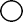 Modulo consegnato a mano presso l’Ufficio protocollo del Comune di Pescara;Modulo inviato a mezzo Raccomandata con ricevuta di ritorno - (farà fede la data di arrivo)N.B.: Non sono ammessi al contributo coloro che avessero provveduto ad effettuare gli interventi di bonifica amianto attinenti la casistica prevista dal presente bando, a seguito di procedimento amministrativo o ordine dello scrivente Ente o di altri Enti.Informativa sulla privacyAi sensi del D.Lgs. 196/2003 “Codice in materia di protezione dei dati personali”, i dati forniti dai richiedenti saranno utilizzati esclusivamente per le finalità e la gestione del procedimento amministrativo relativo al presente avviso e saranno depositati presso il Comune di Pescara.**********************************************************************************************    Pescara, li,	Firma  	A cura del Servizio Ambiente e igiene urbana: Note:Erogato contributo in data                                        pari ad Euro 